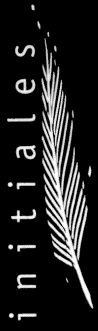 Bulletin d’inscriptionau colloque à l’Atelier Canopé de la Marne17 boulevard de la Paix (Reims)Vendredi 5 octobre 2018 Langue, citoyenneté et laïcité, quelles pédagogies mettre en œuvre ?à retourner le plus rapidement possible à :Initiales - Passage de la Cloche d’Or16 D rue Georges Clemenceau - 52000 ChaumontTél. : 03 25 01 01 16 Courriel : initiales2@wanadoo.frL’inscription est nécessaire pour avoir accès au colloqueNom : ............................................… Prénom : ................................…....Organisme : ....................................................................….......................Adresse : ....................................................................................................................................................................................................................…Tél : ....................................... Courriel : ……………………………………Participation aux frais : 35 €Chèque à l’ordre d’Initiales et à envoyer avec le bulletin d’inscription(ou par mandat administratif)Pour des raisons d’organisation,aucun règlement sur place ne sera accepté. 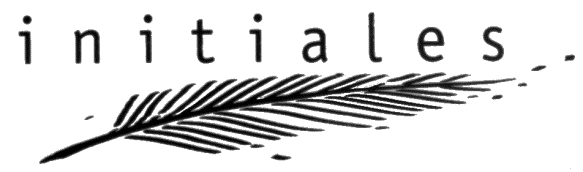 